О проведении отчетов и выборов профсоюзных органов в 2024 годуВ соответствии с пунктом 2 статьи 16, пунктом 4.19. статьи 44 Устава Профсоюза, постановлением Исполнительного комитета Профсоюза от 12 октября 2023 г. № 18-2 и истечением сроков полномочий выборных органов первичных и  территориальных организаций Профсоюза, а также Татарстанской республиканской организации Общероссийского Профсоюза образования, Президиум Татарстанской республиканской организации Общероссийского Профсоюза образования ПОСТАНОВЛЯЕТ:1. Провести в 2024 году отчёты и выборы профсоюзных органов 
в Татарстанской республиканской организации Общероссийского Профсоюза образования.2. Определить примерные сроки проведения отчётно-выборных собраний 
и конференций организаций Профсоюза:в первичных и территориальных организациях Профсоюза – до 30 октября 2024 года;в Татарстанской республиканской организации Общероссийского Профсоюза образования – до 20 декабря 2024 года. 3. Установить, что отчёты и выборы профсоюзных органов организаций Профсоюза проводятся в следующей последовательности:- собрания в профсоюзных группах – до 15 апреля 2024 года;- собрания (конференции) в профсоюзных организациях структурных подразделений первичных профсоюзных организаций – до 1 июня 2024 года;- собрания (конференции) в первичных профсоюзных организациях – до 1 октября 2024 года; - конференции в первичных профсоюзных организациях с правами территориальных организаций Профсоюза – до 30 октября 2024 года;- конференции в территориальных организациях Профсоюза – до 30 октября 2024 года.4. Утвердить план мероприятий по подготовке и проведению отчётов и выборов профсоюзных органов (приложение №1).5. Выборным профсоюзным органам первичных и территориальных организаций Профсоюза:5.1. Организовать проведение отчётно-выборных собраний и конференций 
в профсоюзных группах, профсоюзных организациях структурных подразделений, первичных и территориальных организациях Профсоюза в единые сроки отчётно-выборной кампании в Профсоюзе, утвердив до 15 марта 2024 года графики проведения отчётно-выборных собраний и конференций с дальнейшим предоставлением в Татарстанскую республиканскую организацию Общероссийского Профсоюза образования. 5.2. Принять в установленные сроки постановления президиума первичных и территориальных организациях Профсоюза о сроках и порядке проведения отчетов и выборов в соответствующей организации Профсоюза и до 1 апреля 2024 года прикрепить их копии в соответствующий раздел паспорта в автоматизированной информационной системе «Единый реестр Общероссийского Профсоюза образования» (далее – АИС).К 15 июня и к 1 ноября 2024 года информировать представителей Комитета Татарстанской республиканской организации Общероссийского Профсоюза образования по региональным округам (в произвольной форме) о ходе отчётов и выборов в первичных и территориальных организациях Профсоюза в региональном округе. 5.3. Содействовать контрольно-ревизионным комиссиям организаций Профсоюза в проведении организационно-финансовых ревизий и проверок соответствующих выборных коллегиальных профсоюзных органов и подготовке их к отчётно-выборным собраниям и конференциям на всех уровнях структуры Татарстанской республиканской организации Общероссийского Профсоюза образования. 5.4. В ходе отчётно-выборной кампании:- осуществить анализ и дать всестороннюю оценку деятельности первичных 
и территориальных организаций Профсоюза, их выборных профсоюзных органов 
по реализации уставных целей и задач; - принять дополнительные меры по совершенствованию структуры профсоюзных организаций, их организационному укреплению и повышению охвата профсоюзным членством среди работников образования и студентов;- усилить работу с кадрами и активом, подбору резерва на выборные профсоюзные должности, дальнейшему развитию активных форм обучения 
и вовлечению (избранию) молодёжи в составы выборных коллегиальных профсоюзных органов (в пределах 20% от их составов);- информировать членов Профсоюза об итогах работы выборных профсоюзных органов по реализации своих полномочий, в том числе  
по реализации решений VIII и IX Съездов Профсоюза, приоритетных направлений деятельности Профсоюза на 2020-2025 годы;- продолжить работу по разъяснению и повышению роли межсоюзной деятельности в рамках ФНПР, Ассоциации профессиональных союзов работников непроизводственной сферы Российской Федерации в работе по реализации защитной функции Профсоюза.5.5. Информировать Татарстанскую республиканскую организацию Общероссийского Профсоюза образования о предложениях и замечаниях, поступающих в ходе отчетно-выборной кампании от членов Профсоюза и делегатов конференций организаций Профсоюза, относящихся к профсоюзной работе 
на федеральном и республиканском уровне, а также по изменениям в Устав Общероссийского Профсоюза образования и предложениям в приоритетные направления деятельности Профсоюза на 2025-2030 годы.5.6. В АИС в установленные сроки заполнить статистические отчеты 
по итогам отчетов и выборов в первичных и территориальных организациях Профсоюза по формам 1-ОВ, 2-ОВ, 3-ОВ, 4-ОВ (приложения № 2 - 5). 6. Контроль за выполнением постановления возложить на заместителя председателя Татарстанской республиканской организации Общероссийского Профсоюза образования Яруллина И.М.ПРИЛОЖЕНИЕ № 1 к постановлению Президиума Татарстанской республиканской организации Общероссийского Профсоюза образования                                                                                                                              от 24 ноября 2023 г.  № 18 -3План мероприятий по подготовке и проведению отчётов и выборов профсоюзных органов*сокращения:РОП – Региональная организация ПрофсоюзаТОП - Территориальная организация ПрофсоюзаППО с ПТ – Первичная профсоюзная организация с правами территориальной ППО - Первичная профсоюзная организацияПредставители - Представители Комитета Татарстанской республиканской организации Общероссийского Профсоюза образования по региональным округамПРИЛОЖЕНИЕ № 2к постановлению Президиума Татарстанской республиканской организации Общероссийского Профсоюза образования                                                                                                                              от 24 ноября 2023 г.  № 18 -3 Форма 1 ОВ ОТЧЕТпервичной профсоюзной организацииоб итогах отчетно-выборного собрания________________________________________________________(наименование первичной профсоюзной организации)«___» _____________ 2024 года  Председатель первичной профсоюзнойорганизации Профсоюза                               __________ 	_______________ПРИЛОЖЕНИЕ № 3 к постановлению Президиума Татарстанской республиканской организации Общероссийского Профсоюза образования                                                                                                                              от 24 ноября 2023 г.  № 18 -3 Форма 2 ОВОТЧЕТпервичной профсоюзной организации по итогам отчетно-выборной конференции_________________________________________________________(наименование первичной профсоюзной организации)«___» _____________ 2024 года  Председатель первичной профсоюзнойорганизации Профсоюза                               __________ 	_______________ПРИЛОЖЕНИЕ № 4к постановлению Президиума Татарстанской республиканской организации Общероссийского Профсоюза образования                                                                                                                              от 24 ноября 2023 г.  № 18 -3 Форма 3 ОВСВОДНЫЙ ОТЧЕТтерриториальной организации Профсоюза по итогам отчетов и выборов в первичных профсоюзных организациях, входящих в реестр _________________________________________________________(наименование территориальной организации Профсоюза)Председатель территориальнойорганизации Профсоюза                         _____________      ____________________                                                         ПРИЛОЖЕНИЕ № 5к постановлению Президиума Татарстанской республиканской организации Общероссийского Профсоюза образования                                                                                                                              от 24 ноября 2023 г.  № 18 -3 Форма 4 ОВ ОТЧЕТоб итогах отчетно-выборной конференции территориальнойорганизации Профсоюза_____________________________________________________________(наименование территориальной организации Профсоюза)«___» _____________ 2024 года  Председатель территориальнойорганизации Профсоюза	             __________________ 		_____________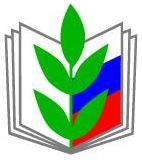 ПРОФЕССИОНАЛЬНЫЙ СОЮЗ РАБОТНИКОВ НАРОДНОГО ОБРАЗОВАНИЯ И НАУКИ РОССИЙСКОЙ ФЕДЕРАЦИИРЕГИОНАЛЬНАЯ ОРГАНИЗАЦИЯ ПРОФЕССИОНАЛЬНОГО СОЮЗА РАБОТНИКОВ НАРОДНОГО ОБРАЗОВАНИЯ И НАУКИ РОССИЙСКОЙ ФЕДЕРАЦИИВ РЕСПУБЛИКЕ ТАТАРСТАН(ТАТАРСТАНСКАЯ РЕСПУБЛИКАНСКАЯ ОРГАНИЗАЦИЯ ОБЩЕРОССИЙСКОГО ПРОФСОЮЗА ОБРАЗОВАНИЯ)ПРЕЗИДИУМПОСТАНОВЛЕНИЕПРОФЕССИОНАЛЬНЫЙ СОЮЗ РАБОТНИКОВ НАРОДНОГО ОБРАЗОВАНИЯ И НАУКИ РОССИЙСКОЙ ФЕДЕРАЦИИРЕГИОНАЛЬНАЯ ОРГАНИЗАЦИЯ ПРОФЕССИОНАЛЬНОГО СОЮЗА РАБОТНИКОВ НАРОДНОГО ОБРАЗОВАНИЯ И НАУКИ РОССИЙСКОЙ ФЕДЕРАЦИИВ РЕСПУБЛИКЕ ТАТАРСТАН(ТАТАРСТАНСКАЯ РЕСПУБЛИКАНСКАЯ ОРГАНИЗАЦИЯ ОБЩЕРОССИЙСКОГО ПРОФСОЮЗА ОБРАЗОВАНИЯ)ПРЕЗИДИУМПОСТАНОВЛЕНИЕПРОФЕССИОНАЛЬНЫЙ СОЮЗ РАБОТНИКОВ НАРОДНОГО ОБРАЗОВАНИЯ И НАУКИ РОССИЙСКОЙ ФЕДЕРАЦИИРЕГИОНАЛЬНАЯ ОРГАНИЗАЦИЯ ПРОФЕССИОНАЛЬНОГО СОЮЗА РАБОТНИКОВ НАРОДНОГО ОБРАЗОВАНИЯ И НАУКИ РОССИЙСКОЙ ФЕДЕРАЦИИВ РЕСПУБЛИКЕ ТАТАРСТАН(ТАТАРСТАНСКАЯ РЕСПУБЛИКАНСКАЯ ОРГАНИЗАЦИЯ ОБЩЕРОССИЙСКОГО ПРОФСОЮЗА ОБРАЗОВАНИЯ)ПРЕЗИДИУМПОСТАНОВЛЕНИЕ       «24» ноября 2023 г.
г. Казань
                                   № 18 - 3                          Председатель 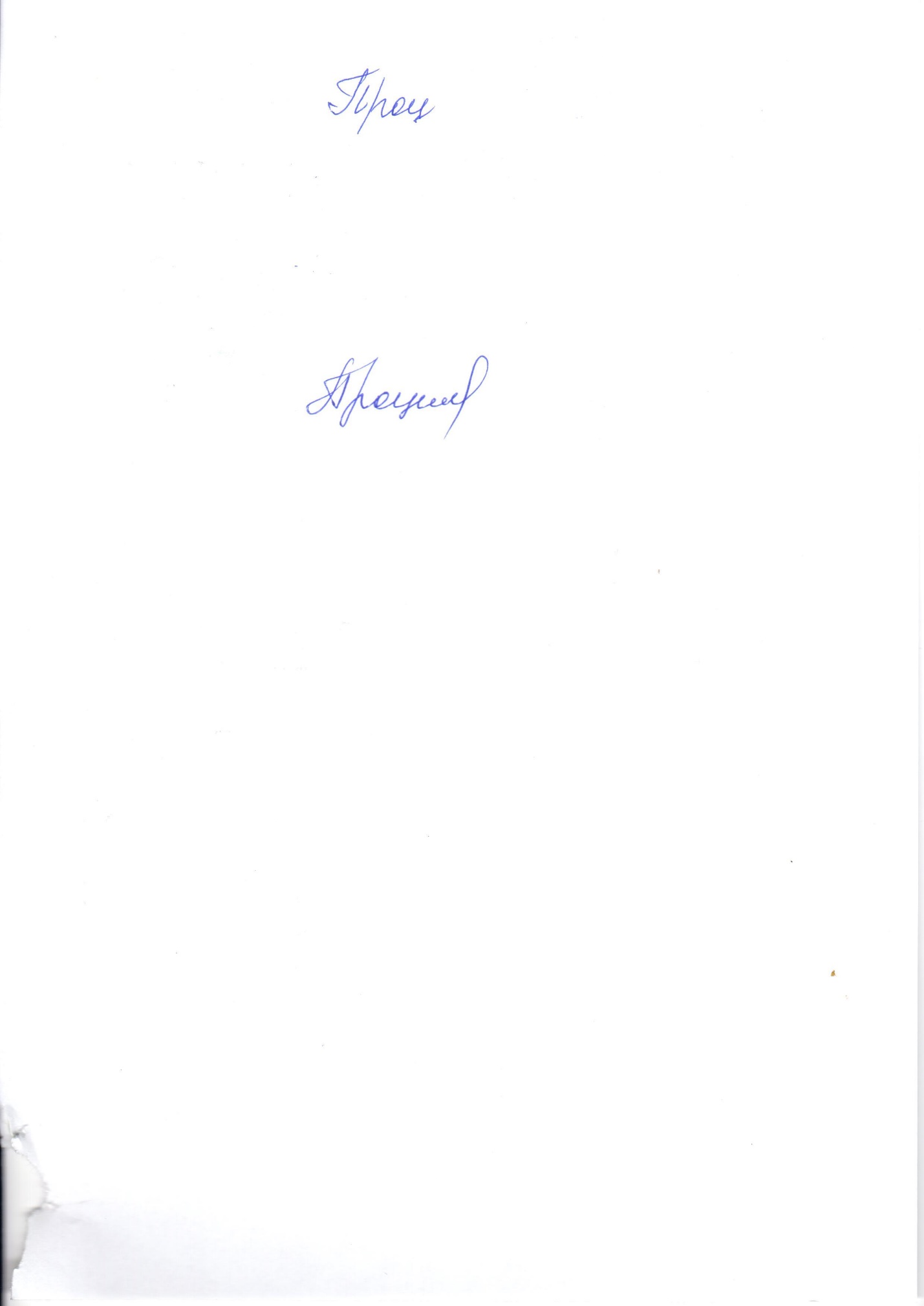     И.Н. Проценко№Организационно-методические и иные мероприятияСрокиОтветственные1.Подготовка и принятие постановления Президиума Татарстанской республиканской организации Общероссийского Профсоюза образования о проведении отчетов и выборовНоябрь 2023 г.Президиум РОП2.Подготовка и принятие постановления Комитета Татарстанской республиканской организации Общероссийского Профсоюза образования о проведении региональной отчетно-выборной конференцииМай 2024 г.Комитет РОП3.Подготовка и утверждение      плана       организационно-технических       мероприятий по подготовке и проведению отчётно-выборной конференции Татарстанской республиканской организации Общероссийского Профсоюза образованияМай 2024 г.Проценко И.Н. Яруллин И.М.4.Подготовка и принятие постановления Президиума территориальной организации Общероссийского Профсоюза образования о проведении отчетов и выборовДекабрь 2023г.Президиум ТОП5.Подготовка и принятие постановления Комитета территориальной организации Общероссийского Профсоюза образования о проведении территориальной отчетно-выборной конференцииЯнварь2024 г.Комитет (Совет) ТОП6.Подготовка и утверждение      плана       организационно-технических       мероприятий по подготовке и проведению территориальной отчётно-выборной конференцииЯнварь2024 г.Председатель ТОП7.Подготовка и принятие постановления Президиума первичной профсоюзной организации с правами территориальной о проведении отчетов и выборовДекабрь 2023г.Президиум ППО с ПТ8.Подготовка и принятие постановления профсоюзного комитета первичной профсоюзной организации с правами территориальной о проведении отчетно-выборной конференцииЯнварь2024 г.Профсоюзный комитет ППО с ПТ9.Подготовка и утверждение      плана       организационно-технических       мероприятий по подготовке и проведению отчётно-выборной конференции первичной профсоюзной организации с правами территориальнойЯнварь2024 г.Председатель ППО с ПТ10.Подготовка и принятие постановления профсоюзного комитета первичной профсоюзной организации о созыве отчетно-выборного собранияЯнварь - март2024 г.Профсоюзный комитет ППО11.Обучающие семинары с председателями организаций Профсоюза по теме «Отчеты и выборы в организациях Профсоюза»Февраль - апрель 2024 г.Яруллин И.М., выборные органы организаций Профсоюза12.Консультации по вопросам организации и проведения отчетно-выборных собраний (конференции)Постоянно в течении 2023-2024 годаЯруллин И.М., выборные органы организаций Профсоюза13.Разработка и выпуск методических материалов в помощь в организации и проведении отчетно-выборных собраний (конференции)Январь - март 2024 г.Яруллин И.М., Галяветдинова Е.В. выборные органы организаций Профсоюза14.Представить графики проведения отчётно-выборных собраний (конференций) в Татарстанскую республиканскую организацию Общероссийского Профсоюза образованияДо 15 марта 2024г.Председатели организаций Профсоюза15.Участие в работе отчетно-выборных собраний (конференции) в первичных и территориальных организациях ПрофсоюзаПо графику проведения отчётно-выборных собраний (конференций)Президиум РОП,Представители,Аппарат РОП16.Прикрепить копии постановления Президиума о сроках и порядке проведения отчетов и выборов в соответствующей организации Профсоюза в соответствующий раздел паспорта в АИС «Единый реестр Общероссийского Профсоюза образования»До 1 апреля 2024г.Председатели организаций Профсоюза17.Организация и проведение отчетно-выборных собраний (конференции) в соответствии с п.3 постановления Президиума Татарстанской республиканской организации Общероссийского Профсоюза образования от 24 ноября 2023 г.  № 18 - 3В установленные срокиВыборные органы организаций Профсоюза18.Информировать представителей Комитета Татарстанской республиканской организации Общероссийского Профсоюза образования по региональным округам (в произвольной форме) о ходе отчётов и выборов 15 июня и 31 октября 2024 г.Председатели организаций Профсоюза19.Заполнить статистические отчеты по итогам отчетов и выборов в первичных и территориальных организациях Профсоюза по формам 1-ОВ, 2-ОВ, 3-ОВ, 4-ОВВ установленные срокиПредседатели организаций Профсоюза20Подведение итогов отчетно-выборной кампании в первичных и территориальных организациях Татарстанской республиканской организации Общероссийского Профсоюза образованияНоябрь 2024 г.Председатели организаций Профсоюза1Количество членов Профсоюза, состоящих на учете в ППОиз них: работающих           обучающихся (студентов)           неработающих пенсионеров2Количество членов Профсоюза, участвовавших в работе собранияиз них: выступило3Внесено предложений4Работа профсоюзного комитета признана (удовлетворительной, неудовлетворительной)5Об избрании профсоюзных органов первичной профсоюзной организации5.1.Председателем избран (а)5.2.В состав профсоюзного комитета избрано5.3.В состав президиума избрано 5.4.В состав контрольно-ревизионной комиссии избрано1Количество членов Профсоюза, состоящих на учете в ППО1из них: работающих1           обучающихся (студентов)1           неработающих пенсионеров2Количество делегатов, избранных на конференцию ППО2из них: участвовало в работе конференции2        выступило3Внесено предложений4Работа профсоюзного комитета признана (удовлетворительной, неудовлетворительной)5Об избрании профсоюзных органов первичной профсоюзной организации5.1.Председателем избран (а)5.2.В состав профсоюзного комитета избрано5.3.В состав президиума избрано5.4.В состав контрольно-ревизионной комиссии избрано1Общее количество первичных профсоюзных организаций1в них: проведено отчетно-выборных собраний1проведено отчетно-выборных конференций2Количество членов Профсоюза, состоящих на учете в первичных профсоюзных организациях, входящих в реестр территориальной организации Профсоюза3Количество членов Профсоюза, участвовавших в работе собраний (конференций)4Выступило на собраниях (конференциях)5Внесено предложений  6Количество профсоюзных комитетов первичных профсоюзных организаций, работа которых признана «неудовлетворительной»7Количество председателей первичных профсоюзных организаций, избранных впервые8Количество избранных профсоюзных комитетов первичных профсоюзных организаций (с указанием количества членов Профсоюза, избранных в профсоюзный орган)9Количество избранных президиумов первичных профсоюзных организаций (с указанием количества членов Профсоюза, избранных в профсоюзный орган)10Количество избранных контрольно-ревизионных комиссий первичных профсоюзных организаций 
(с указанием количества членов Профсоюза, избранных в профсоюзный орган)1Количество избранных делегатов на конференцию территориальной организации Профсоюза1из них: участвовало в работе конференции1        выступило2Внесено предложений3Работа комитета (совета) территориальной организации Профсоюза признана (удовлетворительной, неудовлетворительной)4Об избрании профсоюзных органов территориальной организации Профсоюза4.1.Председателем избран (а)4.2.В состав комитета (совета) избрано4.3.В состав президиума избрано4.4.В состав контрольно-ревизионной комиссии избрано